ПОРТФОЛИО ВЫПУСКНИКА ФАКУЛЬТЕТА ТОВІ. Общие сведения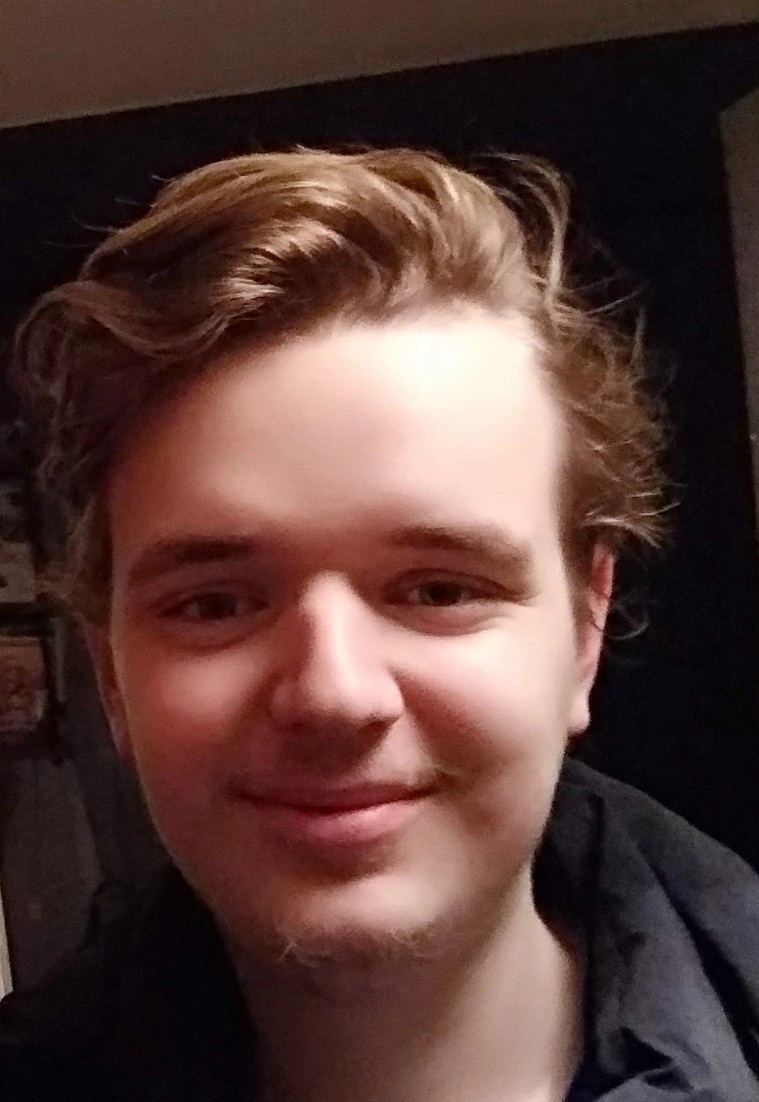 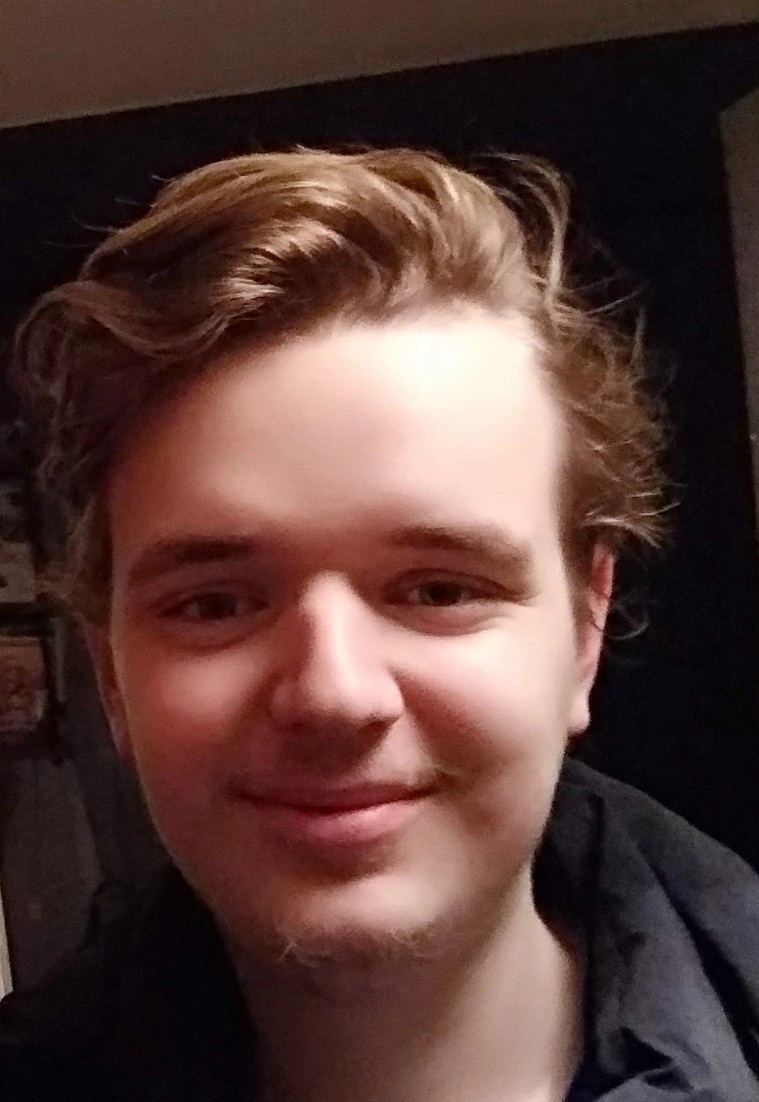          Место для фото                *По желанию выпускника, для открытого представления в сети интернет.ІІ. Результаты обученияІІІ. СамопрезентацияФамилия, имя, отчество   Валах Дмитрий ЮрьевичДата рождения/гражданство21.04.2001/ Республика БеларусьФакультетТОВСпециальностьХТОМ (ТПП)Семейное положениеНе женатМесто жительства (указать область, район, населенный пункт)Брестская обл., Пинский р-н, д.БобрикE-mailvalakh2016@yandex.ruСоциальные сети (ID)*Моб.телефон/Skype*+375 (33) 600 36 21Основные дисциплины по специальности, изучаемые в БГТУДисциплины курсового проектирования1. Химия и физика полимеров2. Теоретические основы переработки полимеров3. Материаловедение4. Методы исследования и модификации свойств органических веществ, материалов и изделий5. Рециклинг пластмасс 6. Моделирование и оптимизация химико-технологических процессов7. Технология пластических масс8. Технология переработки пластмасс9. Оборудование и основы проектирования предприятий по переработке пластмасс10. Расчет и конструирование изделий и форм11. Технология композитных материалов12. Учебно-исследовательская работа студентов 1. Детали машин2. Процессы и аппараты химических технологий 3. Организация производства и экономика управления на предприятии 4. Технология переработки пластмасс5. Расчет и конструирование изделий и форм6. Оборудование и основы проектирования предприятий по переработке пластмассСредний балл по дисциплинам специальности4,5Места прохождения практикиОАО «ММЗ имени С.И. Вавилова - УКХ «БелОМО», ОАО «Минский завод Термопласт».Владение иностранными языками (подчеркнуть необходимое, указать язык); наличие международных сертификатов, подтверждающих знание языка: ТОЕFL, FСЕ/САЕ/СРЕ, ВЕС и т.д.начальный;элементарный (немецкий); средний;продвинутый;свободное владение.Дополнительное образование (курсы, семинары, стажировки, владение специализированными компьютерными программами и др.)Владение программами 3D моделирования: КОМПАС 3D, SolidWorks.Владение базовым пакетом MS Office. .Научно-исследовательская деятельность (участие в НИР, конференциях, семинарах, научные публикации и др.)Общественная активностьЖизненные планы, хобби и сфера деятельности, в которой планирую реализоватьсяПланирую развиваться в области переработки полимеров, стать высококвалифицированным специалистом в выбранной сфере деятельности.Желаемое место работы (область/город/предприятие и др.)г. Минск